Eugenio Calderón new Vice President of Buehler ITW Test & Measurement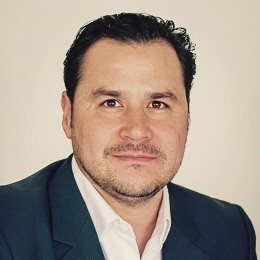 Eugenio Calderón Leinfelden-Echterdingen, Germany, December 2021 – Illinois Tool Works (ITW), Lake Bluff, Illinois/USA, has appointed Eugenio Calderón as Vice President of Buehler ITW Test & Measurement effective February 1st, 2021. Based at the company's headquarters, Calderon is responsible for Buehler’s global business with systems for cutting, embedding, grinding, polishing and analysing material samples as well as hardness testing systems. Applications range from metals to ceramics and glass to plastics for a variety of key industries including aerospace, automotive, and electronics. A native of Mexico, Calderón earned a Bachelor of Science in Chemical Engineering and an MBA from the Tecnológico de Monterrey and EGADE Business School in Mexico. After working in sales and business development at Hilti in Mexico, he joined ITW in 2011, first with responsibility for Latin America and then as Vice President & General Manager with global responsibility for High Precision Welding. After a short break in plastics distribution, he returned to the Group in 2021. He succeeded Julien Noel, who took over the position of Vice President & General Manager at ITW Powertrain Europe in Geneva.Buehler – ITW Test & Measurement GmbH, Leinfelden-Echterdingen/Germany has been a leading manufacturer of instruments, consumables and accessories for metallography and materials analysis since 1936, and also supplies a comprehensive range of hardness testers and hardness testing systems. A dense network of branch offices and dealers means our customers can rely on professional assistance and service around the world. The Buehler Solutions Centers in Esslingen and Dusseldorf/Germany, Dardilly/France, Coventry/UK and elsewhere can offer all kinds of assistance with application questions or with devising reproducible preparation procedures.
Buehler is part of the Test and Measurement Segment of the US company Illinois Tool Works (ITW) with some 800 decentralized divisions in 52 countries and around 45,000 employeesFor further information about products and services available from Buehler ITW Test & Measurement please visit https://www.buehler.comEditorial contact and voucher copies: Dr.-Ing. Jörg Wolters, Konsens PR GmbH & Co. KG, Im Kühlen Grund 10, D-64823 Groß-Umstadt – www.konsens.dePhone: +49 (0) 60 78 / 93 63 - 0, Fax: - 20, E-Mail: mail@konsens.deDear colleagues, Press releases from Buehler including text and pictures in printable resolution can be downloaded from https://www.konsens.de/buehler 